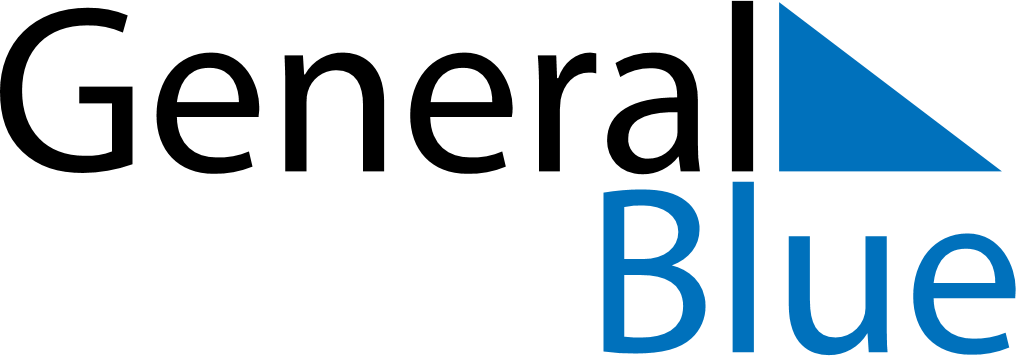 June 2024June 2024June 2024June 2024MadagascarMadagascarMadagascarSundayMondayTuesdayWednesdayThursdayFridayFridaySaturday1234567789101112131414151617181920212122Feast of the Sacrifice (Eid al-Adha)2324252627282829Independence Day30